lMADONAS NOVADA PAŠVALDĪBA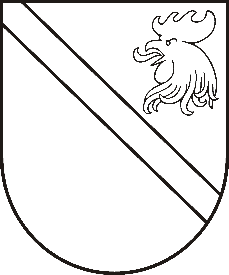 Reģ. Nr. 90000054572Saieta laukums 1, Madona, Madonas novads, LV-4801 t. 64860090, e-pasts: pasts@madona.lv ___________________________________________________________________________MADONAS NOVADA PAŠVALDĪBAS DOMESLĒMUMSMadonā2020.gada 19.maijā									       Nr.178									     (protokols Nr.10, 14.p.)Par ģenerālmajora Nikolaja Jakuņina pārapbedīšanu  Īstenojot Madonas novada pašvaldības attīstības programmas investīciju plāna darbības programmas „Izaugsme un nodarbinātība” 8.1.2. specifiskā atbalsta mērķa „Uzlabot vispārējās izglītības iestāžu mācību vidi” projektu “Vispārējās izglītības iestāžu mācību vides uzlabošana Madonas novadā”, notiek pārbūves darbi Madonas Valsts ģimnāzijas ēkā (Skolas iela 10, Madona). Skolas teritorijā (pagalmā) atrodas  Padomju armijas ģenerālmajora Nikolaja Jakuņina apbedījuma vieta. Apbedījuma atrašanās vieta ir pretrunā ar šodienas politiskās ideoloģijas pamatnostādnēm un kultūrvides politiku Latvijā. Vēl vairāk šo nesamērību pastiprina bērnu – skolēnu patstāvīga klātesamība, kas rada skolēniem neizprotamus priekšstatus par apbedīšanas tradīcijām Latvijā. Latvijā kritušie karavīri tiek apglabāti Brāļu kapos, kur tiem izrādīts gods un cieņa, neskatoties kādā karā vai kādās armijās karojis cilvēks.Tiek izteikts priekšlikums pārapbedīt ģenerālmajoru Nikolaju Jakuņinu, un pārvietot pieminekli no pašreizējās vietas ar adresi Skolas iela 10, Madona (kadastra Nr. 70010011326)  uz Brāļu kapiem Parka ielā 5, Madonā (kadastra Nr. 70010011596).Pārapbedīšana var notikt saskaņā ar likumu “Par Latvijas Republikas valdības un Krievijas Federācijas valdības vienošanos par Latvijas apbedījumu statusu Krievijas Federācijas teritorijā un Krievijas apbedījumu statusu Latvijas Republikas teritorijā". Saskaņā ar likuma 5.panta 4.punktu izdevumus par karu un represiju rezultātā kritušo vai mirušo karavīru un civiliedzīvotāju mirstīgo atlieku ekshumāciju, pārvešanu un pārapbedīšanu, kā arī par apbedījumu, tostarp jaunatklātu apbedījumu ierīkošanu, sedz tā Puse, pēc kuras priekšlikuma šie darbi tiek veikti.Noklausījusies sniegto informāciju, pamatojoties uz likuma “Par pašvaldībām “ 15 panta pirmās daļas 2.un 4.punktu, likumu “Par Latvijas Republikas valdības un Krievijas Federācijas valdības vienošanos par Latvijas apbedījumu statusu Krievijas Federācijas teritorijā un Krievijas apbedījumu statusu Latvijas Republikas teritorijā", ņemot vērā 13.05.2020. Sociālo un veselības jautājumu komitejas un 19.05.2020. Finanšu un attīstības komitejas atzinumus, atklāti balsojot: PAR – 13  (Artūrs Čačka, Andris Dombrovskis, Zigfrīds Gora, Artūrs Grandāns, Gunārs Ikaunieks, Valda Kļaviņa, Agris Lungevičs, Ivars Miķelsons, Andris Sakne, Inese Strode, Aleksandrs Šrubs, Gatis Teilis, Kaspars Udrass), PRET – 1 (Valentīns Rakstiņš), ATTURAS – NAV, Madonas novada pašvaldības dome NOLEMJ:Domes priekšsēdētāja vietniekam Z.Goram uzsākt ģenerālmajora Nikolaju Jakuņinu pārapbedīšanas procesu un risināt jautājumu par pieminekļa pārvietošanu no pašreizējās atrašanās vietas Skolas ielā 10, Madona (kadastra Nr. 70010011326) uz Brāļu kapiem Madonas pilsētā (Parka iela 5, Madona; kadastra Nr.70010011596).Pārapbedīšanas atļaujas saņemšanai Domes priekšsēdētāja vietniekam Z.Goram iesniegt iesniegumu Latvijas Republikas Aizsardzības ministrijai un Brāļu kapu komitejai.Finanšu nodaļai segt pārapbedīšanas atļaujas saņemšanas gadījumā pārapbedīšanas izdevumus no Madonas novada pašvaldības budžeta līdzekļiem.Domes priekšsēdētājs								          A.LungevičsZ.Gora 64860568